Aksijalni zidni ventilator DZQ 35/6 A-ExJedinica za pakiranje: 1 komAsortiman: C
Broj artikla: 0094.0108Proizvođač: MAICO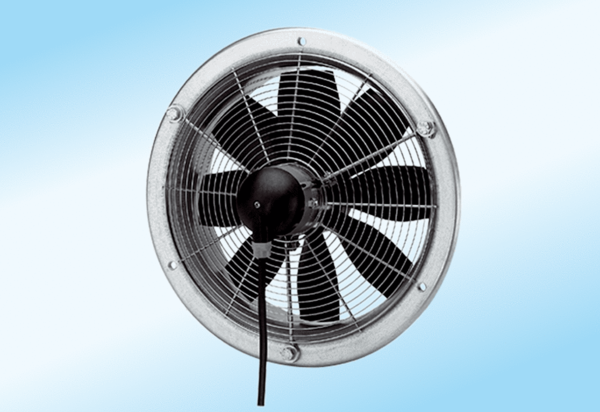 